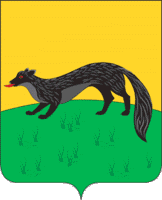 Р А С П О Р Я Ж  Е Н И Е администрации городского поселения -город  Богучарот «20» декабря 2016 года  № 317-Р                                                                     г. БогучарОб утверждении технологической схемыпредоставления муниципальной услуги«Предоставление информации о порядке предоставления жилищно-коммунальныхуслуг населению»В соответствии с Федеральными законами: от 06.10.2003 № 131 - ФЗ «Об общих принципах организации местного самоуправления в Российской Федерации», от 27.07.2010 № 210-ФЗ «Об организации предоставления государственных и муниципальных услуг», Уставом городского поселения – город Богучар, в целях обеспечения межведомственного взаимодействия с АУ «МФЦ»:    1. Утвердить технологическую схему предоставления муниципальной услуги «Предоставление информации о порядке предоставления жилищно-коммунальных услуг населению» согласно приложению.2. Контроль за исполнением настоящего распоряжения возложить на заместителя главы администрации городского поселения – город Богучар – юрисконсульта – С. А. Аксёнова..Глава администрации городского поселения – город Богучар 				И. М. НежельскийПриложениек  распоряжению администрациигородского поселения – город БогучарБогучарского муниципального района                                                                    от 20.12. 2016 № 317-РТехнологическая схема предоставления муниципальной услуги«Предоставление информации о порядке предоставления жилищно-коммунальных услуг населению»Раздел 1. «Общие сведения о муниципальной услуге»Раздел 2. «Общие сведения о «подуслуге»Раздел 3. «Сведения о заявителях «подуслуги»Раздел 4. «Документы, предоставляемые заявителем для получения «подуслуги»Раздел 5. «Документы и сведения, получаемые посредством межведомственного информационного взаимодействия»Раздел 6. Результат «подуслуги»Раздел 7. «Технологические процессы предоставления «подуслуги»Раздел 8. «Особенности предоставления «подуслуги в электронной форме»Перечень приложений:Приложение 1 (форма заявления)Приложение 2 (расписка в получении документов)Приложение 3(форма уведомления в получении документов, представленных для принятия решения о предоставлении информации о порядке предоставления жилищно-коммунальных услуг)Приложение 4 (форма уведомление о необходимости устранения нарушений в оформлении заявления и (или) представления отсутствующих документов)Заявление    Прошу   передать   в   собственность   совместную,  долевую  в  порядкеприватизации  занимаемую  (мною, моей семьей) на условиях социального наймаквартиру, состоящую из ______ жилых(ой) комнат(ы)         (ненужное зачеркнуть)по адресу: ________________________________________________________________________________________________________________________________________    В   соответствии  с  принятым  (мною,  нами)  решением  в  приватизациипринимает(ют)   участие   со   следующим   распределением   долей  в  правесобственности на жилое помещение нижеуказанный(е) гражданин(не):         (ненужное зачеркнуть)________________________________________________________________________________________________________________________________________________________________________________________________________________________           Ф.И.О., число, месяц и год рождения, паспортные данные       (для несовершеннолетних граждан - свидетельство о рождении),                 выражение доли в праве на жилое помещение    Подписи  заявителя  и  всех  граждан (либо их законных представителей),занимающих  данное  жилое  помещение,  о  согласии  на  приватизацию жилогопомещения  в  собственность  упомянутых  граждан с указанным распределениемдолей в праве собственности на жилое помещение:________________________________________________________________________________________________________________________________________________________________________________________________________________________     С  приватизацией  указанного  выше  жилого помещения без моего (нашего)участия  в  приватизации  согласен (согласны), в договор на передачу жилогопомещения  в  собственность  прошу  (просим)  меня  (нас)  не  включать.  Споследствиями  ст.  ст.  30,  31  ЖК  РФ,  ст.  19  ФЗ-189  от 29.12.2004 исодержанием   Закона   Российской   Федерации   от  04.07.1991  N 1541-1 "Оприватизации жилищного фонда в Российской Федерации" ознакомлен(ы):________________________________________________________________________________________________________________________________________________________________________________________________________________________    В период с 01.01.1991 по настоящее время Ф.И.О. не изменяли (изменяли)________________________________________________________________________________________________________________________________________________    В  период  с  01.01.1991 на территории Российской Федерации проживал(а)по следующим адресам:________________________________________________________________________________________________________________________________________________________________________________________________________________________     Личности  граждан  установлены  по  удостоверяющим личность документам,полномочия   представителей   проверены   и  подтверждены  соответствующимидокументами, подписи заверены ответственным сотрудником департамента____________________   ___________________   _________________       (дата)                                      (Ф.И.О.)                      (подпись)Приложение №2                                                                               к административному регламентуРаспискав получении документов, представленных для принятия решения озаключении договора на передачу жилых помещений муниципального жилищного фонда в собственность граждан в порядке приватизацииНастоящим удостоверяется, что заявитель__________________________________________________________________                                                     (фамилия, имя, отчество)представил, а сотрудник администрации городского поселения – город Богучар Богучарского муниципального района Воронежской области получил «_____» ________________ _________ документы                                                              (число)                    (месяц прописью)             (год)в количестве _______________________________ экземпляров по                                                                   (прописью)прилагаемому к заявлению перечню документов, необходимых для  заключения договора передачи жилых помещений муниципального жилищного фонда в собственность граждан в порядке приватизации (согласно п. 2.6.1 настоящего административного регламента):_____________________________________________________________________________________________________________________________________________________________________________________________________Перечень документов, которые будут получены по межведомственным запросам: __________________________________________________________________._______________________        ______________       ______________________(должность специалиста,                       (подпись)                        (расшифровка подписи)      ответственного за       прием документов)Приложение 3Форма уведомленияв получении документовУВЕДОМЛЕНИЕв получении документов, представленных для принятия решенияо предоставлении информации о порядке предоставления жилищно-коммунальных услугНастоящим удостоверяется, что заявитель__________________________________________________________________(полное и (если имеется) сокращенное наименования, в том числе фирменное__________________________________________________________________наименование юридического лица)представил, а сотрудник администрации  ____________________________ поселения (сотрудник АУ «МФЦ») получил "_____" _____________    _____                                                         (число)    (месяц прописью)    (год)документы в количестве ____________________________ экземпляров по1,2 (прописью)прилагаемому к заявлению перечню документов, необходимых для принятия решения о предоставлении информации о порядке предоставления жилищно-коммунальных услуг (согласно п. 2.6.1 Административного регламента администрации городского поселения – город Богучар по предоставлению муниципальной услуги «Предоставление информации о порядке предоставления жилищно-коммунальных услуг населению»).Получены прилагаемые к заявлению документы:__________________________________________________________________________________________________________________________________________________________________________________________________________________________________________________________________________________________________________________________________________________________________________________________________________________________________________________________________________________________________________     ___________          _______________ (Должность специалиста,                       (подпись)         (расшифровка подписи)ответственного за приемдокументов)Приложение 4Форма уведомленияУВЕДОМЛЕНИЕо необходимости устранения нарушений в оформлении заявленияи (или) представления отсутствующих документовКому:_____________________________________________________________(Ф.И.О., адрес регистрации заявителя)__________________________________________________________________По результатам рассмотрения представленных Вами заявления и приложенных к нему документов, сообщаем, что они не соответствуют требованиям, установленным пунктом 2.6.1 Административного регламента администрации городского поселения – город Богучар по предоставлению муниципальной услуги «Предоставление информации о порядке предоставления жилищно-коммунальных услуг населению», а именно:________________________________________________________________________________________________________________________________________________________________________________________________________________________________________________________________________________________________С учетом указанных обстоятельств, возвращаем Вам представленные заявление и приложенные к нему документы для устранения выявленных нарушений.__________________  ________________          _______________    (должность)                     (подпись)                    (расшифровка подписи)№Параметр Значение параметра/ состояние1231.Наименование органа,предоставляющего услугуАдминистрация городского поселения – город Богучар Богучарского муниципального района Воронежской области2.Номер услуги в федеральном реестре36401000100011080303.Полное наименование услуги«Предоставление информации о порядке предоставления жилищно-коммунальных услуг населению»4.Краткоенаименование услуги«Предоставление информации о порядке предоставления жилищно-коммунальных услуг населению»5.Административный регламентпредоставлениягосударственной услуги Постановление администрации городского поселения – город Богучар от 14.03.2016 №65 «Об утверждении административного регламента по предоставлению муниципальной услуги «Предоставление информации о порядке предоставления жилищно-коммунальных услуг населению»6.Перечень «подуслуг»«нет» Способы оценки качества предоставления муниципальной Радиотелефонная связь7.услугиПортал государственных (муниципальных) услугЛичное обращение№ п/пНаименование «подуслуги»Срок предоставления в зависимости от условийСрок предоставления в зависимости от условийОснования отказа в приеме документовОснования отказа в предоставлении «подуслуги»Основания приостановления предоставления «подуслуги»Срок приостановления предоставления «подуслуги»Плата за предоставление «подуслуги»Плата за предоставление «подуслуги»Плата за предоставление «подуслуги»Способ обращения за получением (подуслуги)Способ получения результата (подуслуги)№ п/пНаименование «подуслуги»При подаче заявления по месту жительства (месту нахождения юр., лица)При подаче заявления по месту жительства(по месту обращения)Основания отказа в приеме документовОснования отказа в предоставлении «подуслуги»Основания приостановления предоставления «подуслуги»Срок приостановления предоставления «подуслуги»Наличие платы (государственной пошлины)Реквизиты нормативно правового акта, являющегося основанием для взимания платы (государственной пошлины)КБК для взимания платы (государственной пошлины), в том числе для МФЦСпособ обращения за получением (подуслуги)Способ получения результата (подуслуги)12345678910111213«Предоставление информации о порядке предоставления жилищно-коммунальныхуслуг населению»30 дней со дня поступления заявления.30 дней со дня поступления заявления 1. Заявлениене соответствует  установленной форме, не поддается прочтению или содержит неоговоренные заявителем зачеркивания, исправления, подчистки1.Предоставление заявителем заявления, в котором запрашиваемая информация не относится-    к информации о порядке предоставления жилищно-коммунальных услуг населению.Оснований для приостановления предоставления муниципальной услуги законодательством не предусмотрено«--»«-»«-»«-»1.Администрация  городского поселения – город Богучар Богучарского муниципального района ( лично, через законного представителя);- многофункциональный центр предоставления государственных (муниципальных) услуг дополнительное соглашение от _________;  - почтовая  связь.1.Лично, через законного представителя  на бумажном носителе в  администрации  городского поселения – город Богучар Богучарского муниципального района;2.Лично, через законного представителя в МФЦ на бумажном носителе 3.Почтовая связь.№ п/пКатегории лиц, имеющих право на получение «подуслуги»Документ, подтверждающий правомочие заявителя соответствующей категории на получение «подуслуги»Установленные требования к документу, подтверждающему правомочие заявителя соответствующей категории на получение «подуслуги»Наличие возможности подачи заявления на предоставление «подуслуги» представителями заявителяИсчерпывающий перечень лиц, имеющих право на подачу заявления от имени заявителяНаименование документа, подтверждающего право подачи заявления от имени заявителя Установленные требования к документу, подтверждающему право подачи заявления от имени заявителя12345678		1. Наименование «подуслуги» 1: Предоставление информации о порядке предоставления жилищно-коммунальных услуг населению		1. Наименование «подуслуги» 1: Предоставление информации о порядке предоставления жилищно-коммунальных услуг населению		1. Наименование «подуслуги» 1: Предоставление информации о порядке предоставления жилищно-коммунальных услуг населению		1. Наименование «подуслуги» 1: Предоставление информации о порядке предоставления жилищно-коммунальных услуг населению		1. Наименование «подуслуги» 1: Предоставление информации о порядке предоставления жилищно-коммунальных услуг населению		1. Наименование «подуслуги» 1: Предоставление информации о порядке предоставления жилищно-коммунальных услуг населению		1. Наименование «подуслуги» 1: Предоставление информации о порядке предоставления жилищно-коммунальных услуг населению		1. Наименование «подуслуги» 1: Предоставление информации о порядке предоставления жилищно-коммунальных услуг населению1Заявителями являются: 1. Физические лица;1. Документ, удостоверяющий личность:1.1. Паспорт гражданина РФ Оформляется на едином бланке для всей Российской Федерации на русском языке.Должен быть действителен на срок обращения за предоставлением услуги.Не должен содержать подчисток, приписок, зачеркнутых слов и других исправлений.Не должен иметь повреждений, наличие которых не позволяет однозначно истолковать их содержание.имеетсяЛюбое дееспособное физическое лицо, достигшее 18 лет.доверенность.Должна быть действительна на срок обращения за предоставлением услуги.Не должна содержать подчисток, приписок, зачеркнутых слов и других исправлений.Не должна иметь повреждений, наличие которых не позволяет однозначно истолковать их содержание.2. Юридические лица.1.2. Решение (приказ) о назначении или об избрании физического лица на должностьДолжно содержать:- подпись должностного лица, подготовившего документ, дату составления документа;- информацию о праве физического лица действовать от имени заявителя без доверенности.Должно быть действительным на срок обращения за предоставлением услуги.Имеется.Лица, имеющие соответствующие полномочия.Доверенность.Должна быть заверена печатью (при наличии) заявителя и подписана руководителем заявителя или уполномоченным этим руководителем лицом.3. Законные представители, действующие в силу закона или на основании договора, доверенности.На основании нотариальной доверенности.Нотариально заверенная доверенность.Имеется.Лица, действующие на основании нотариально заверенной доверенности.Нотариально заверенная доверенностьДолжна быть действительна на срок обращения за предоставлением услуги.Не должна содержать подчисток, приписок, зачеркнутых слов и других исправлений.Не должна иметь повреждений, наличие которых не позволяет однозначно истолковать их содержание.№ п/пКатегория документаНаименования документов, которые предоставляет заявитель для получения «подуслуги» Количество необходимых экземпляров документа с указанием подлинник/копияДокумент, предоставляемый по условиюУстановленные требования к документуФорма (шаблон) документа Образец документа/заполнения документа12345678		1. Наименование «подуслуги» 1: Предоставление информации о порядке предоставления жилищно-коммунальных услуг населению		1. Наименование «подуслуги» 1: Предоставление информации о порядке предоставления жилищно-коммунальных услуг населению		1. Наименование «подуслуги» 1: Предоставление информации о порядке предоставления жилищно-коммунальных услуг населению		1. Наименование «подуслуги» 1: Предоставление информации о порядке предоставления жилищно-коммунальных услуг населению		1. Наименование «подуслуги» 1: Предоставление информации о порядке предоставления жилищно-коммунальных услуг населению		1. Наименование «подуслуги» 1: Предоставление информации о порядке предоставления жилищно-коммунальных услуг населению		1. Наименование «подуслуги» 1: Предоставление информации о порядке предоставления жилищно-коммунальных услуг населению		1. Наименование «подуслуги» 1: Предоставление информации о порядке предоставления жилищно-коммунальных услуг населениюЗаявление  о предоставлении муниципальной услуги (для физического/юридического лица или уполномоченного представителя).Заявление1.Экз. ОригиналДействия:1) Формирование в дело.При предоставлении муниципальной услуги «Предоставление информации о порядке предоставления жилищно-коммунальныхуслуг населению»1. Фамилия, имя и (при наличии) отчество, место жительства заявителя, реквизиты документа, удостоверяющего личность заявителя (для гражданина);   3. В письменном заявлении должна быть указана информация о заявителе (для физических лиц и индивидуальных предпринимателей - Ф.И.О., данные документа, удостоверяющего личность, адрес регистрации, контактный телефон (телефон указывается по желанию); для юридических лиц - наименование, адрес, ОГРН, контактный телефон). Заявление должно быть подписано заявителем или его уполномоченным представителем;  4. Сведения заявления подтверждаются подписью лица, подающего заявление, с проставлением даты заполнения заявления.  5. В случае подачи заявления, через законного представителя сведения, указанные в заявлении, подтверждаются подписью законного представителя с проставлением даты предоставления заявления.        6. Заявление не должно содержать подчисток, приписок, зачеркнутых слов и других исправлений.   7. Не должно иметь повреждений, наличие которых не позволяет однозначно истолковать их содержание..Приложение №  1«-»Документ, подтверждающий полномочия уполномоченного представителя.Нотариальная доверенность.1 экз. Оригинал1 экз. Копия, заверенная в установленном порядкеДействия:1. Проверка оригинала на соответствие установленным требованиям2. Снятие копии с оригинала3. Формирование в дело.Предоставляется один из документов данной категории документовДолжна быть действительна на срок обращения за предоставлением услуги.  Не должна содержать подчисток, приписок, зачеркнутых слов и других исправлений.  Не должна иметь повреждений, наличие которых не позволяет однозначно истолковать их содержание.Копия документа, прилагаемых к заявлению, должна быть заверена в установленном законодательством Российской Федерации порядке, кроме случаев, когда заявитель лично представляет  в администрацию или многофункциональный центр соответствующий документ в подлиннике для сверки.           «-»«-» Документ, подтверждающий личность гражданина Российской Федерации (для физического лица, уполномоченного представителя).Паспорт гражданина Российской Федерации (для физического лица, уполномоченного представителя) 1 экз. Оригинал1 экз. КопияДействия:1. Проверка оригинала на соответствие установленным требованиям2. Снятие копии с оригинала 3. Формирование в дело.Предоставляется один из документов данной категории документов    Оформляется на едином бланке для всей Российской Федерации на русском языке.Должен быть действителен на срок обращения за предоставлением услуги.   Не должен содержать подчисток, приписок, зачеркнутых слов и других исправлений.   Не должен иметь повреждений, наличие которых не позволяет однозначно истолковать их содержание.      Копия документа, прилагаемых к заявлению, должна быть заверена в установленном законодательством Российской Федерации порядке, кроме случаев, когда заявитель лично представляет  в администрацию или многофункциональный центр соответствующий документ в подлиннике для сверки.«-»«-»Реквизиты актуальной технологической карты межведомственного взаимодействияНаименование запрашиваемого документа (сведения)Перечень и состав сведений, запрашиваемых в рамках межведомственного информационного взаимодействия Наименование органа (организации), направляющего(ей) межведомственный запросНаименование органа (организации), в адрес которого(ой) направляется межведомственный запросSID электронного сервисаСрок осуществления межведомственного информационного взаимодействияФорма(шаблон) межведомственного запросаОбразец заполнения формы межведомственного запроса1234567891. Наименование «подуслуги» 1: Предоставление информации о порядке предоставления жилищно-коммунальных услуг населению1. Наименование «подуслуги» 1: Предоставление информации о порядке предоставления жилищно-коммунальных услуг населению1. Наименование «подуслуги» 1: Предоставление информации о порядке предоставления жилищно-коммунальных услуг населению1. Наименование «подуслуги» 1: Предоставление информации о порядке предоставления жилищно-коммунальных услуг населению1. Наименование «подуслуги» 1: Предоставление информации о порядке предоставления жилищно-коммунальных услуг населению1. Наименование «подуслуги» 1: Предоставление информации о порядке предоставления жилищно-коммунальных услуг населению1. Наименование «подуслуги» 1: Предоставление информации о порядке предоставления жилищно-коммунальных услуг населению1. Наименование «подуслуги» 1: Предоставление информации о порядке предоставления жилищно-коммунальных услуг населению1. Наименование «подуслуги» 1: Предоставление информации о порядке предоставления жилищно-коммунальных услуг населению«-»«-»«-»«-»«-»«-»«-»«-»«-»№ п/пДокумент/документы, являющиеся результатом (подуслуги)Требования к документу/документам, являющимися результатом  (подуслуги) Характеристика результата (положительный/отрицательный)Форма документа/документов, являющимися результатом (подуслуги) Образец документа/документов, являющихся результатом (подуслуги) Способ получения результатаСрок хранения невостребованных заявителем результатовСрок хранения невостребованных заявителем результатов№ п/пДокумент/документы, являющиеся результатом (подуслуги)Требования к документу/документам, являющимися результатом  (подуслуги) Характеристика результата (положительный/отрицательный)Форма документа/документов, являющимися результатом (подуслуги) Образец документа/документов, являющихся результатом (подуслуги) Способ получения результатав органев МФЦ123456789		1. Наименование «подуслуги» 1: Предоставление информации о порядке предоставления жилищно-коммунальных услуг населению		1. Наименование «подуслуги» 1: Предоставление информации о порядке предоставления жилищно-коммунальных услуг населению		1. Наименование «подуслуги» 1: Предоставление информации о порядке предоставления жилищно-коммунальных услуг населению		1. Наименование «подуслуги» 1: Предоставление информации о порядке предоставления жилищно-коммунальных услуг населению		1. Наименование «подуслуги» 1: Предоставление информации о порядке предоставления жилищно-коммунальных услуг населению		1. Наименование «подуслуги» 1: Предоставление информации о порядке предоставления жилищно-коммунальных услуг населению		1. Наименование «подуслуги» 1: Предоставление информации о порядке предоставления жилищно-коммунальных услуг населению		1. Наименование «подуслуги» 1: Предоставление информации о порядке предоставления жилищно-коммунальных услуг населению		1. Наименование «подуслуги» 1: Предоставление информации о порядке предоставления жилищно-коммунальных услуг населению Результатом предоставления муниципальной услуги является выдача письменного ответа, содержащего запрашиваемую информацию о порядке предоставления жилищно-коммунальных  услуг, устного ответа за устный запрос заявителя  о предоставлении информации либо уведомления об отказе в предоставлении информации.   1. Подготавливается посредством информационной системы администрации городского поселения – город Богучар Богучарского муниципального района;   2. Информационное сообщение содержащее информацию о порядке  предоставления жилищно-коммунальных  услуг, устного ответа за устный запрос заявителя  о предоставлении информации подписывается главой администрации городского поселения – город Богучар поселения Богучарского муниципального района;   3. В информационном сообщении содержащем информацию о порядке  предоставления жилищно-коммунальных  услуг, устного ответа за устный запрос заявителя  о предоставлении информации ставится печать администрации  городского поселения – город Богучар Богучарского муниципального района;   4.  Информационное сообщениесодержащее информацию о порядке  предоставления жилищно-коммунальных  услуг, устного ответа за устный запрос заявителя  о предоставлении информации датируется (число, месяц, год);   5.  Информационному сообщению содержащему информацию о порядке  предоставления жилищно-коммунальных  услуг, устного ответа за устный запрос заявителя  о предоставлении информации присваивается регистрационный номер..Положительный.«-»«-»1. Лично на бумажном носителе в отделе администрации городского поселения – город Богучар Богучарского муниципального района;2. Лично в МФЦ на бумажном носителе;3. Лично через уполномоченного представителя на бумажном носителе в отделе администрации городского поселения – город Богучар Богучарского муниципального района;4. Лично через уполномоченного представителя в МФЦ на бумажном носителе5. Почтовая связь.«-»«-»Уведомление об отказе  в предоставлении информации.1. Подготавливается посредством информационной системы администрации городского поселения – город Богучар Богучарского муниципального района;   2. Информационное сообщение содержащее  уведомление об отказе в предоставлении информации подписывается главой  администрации городского поселения – город Богучар Богучарского муниципального района;   3. В информационном сообщении содержащем уведомление об отказе в предоставлении информации  ставится печать администрации  городского поселения – город Богучар Богучарского муниципального района;   4.  Информационное сообщение содержащее уведомление об отказе в предоставлении информации датируется (число, месяц, год);   5.  Информационному сообщению содержащему уведомление об отказе в предоставлении информации присваивается регистрационный номер..Отрицательный«-»«-»1. Лично на бумажном носителе в отделе администрации городского поселения – город Богучар Богучарского муниципального района;2. Лично в МФЦ на бумажном носителе;3. Лично через уполномоченного представителя на бумажном носителе в отделе администрации Богучарского муниципального района;4. Лично через уполномоченного представителя в МФЦ на бумажном носителе5. Почтовая связь«-»«-»№ п/пНаименование процедуры процессаОсобенности исполнения процедуры процессаСроки исполнения процедуры (процесса)Исполнитель процедуры процессаРесурсы необходимые для выполнения процедуры процессаФормы документов, необходимые для выполнения процедуры процесса№ п/пНаименование процедуры процессаОсобенности исполнения процедуры процессаСроки исполнения процедуры (процесса)Исполнитель процедуры процессаРесурсы необходимые для выполнения процедуры процессаФормы документов, необходимые для выполнения процедуры процесса1234567		1. Наименование «подуслуги» 1: Предоставление информации о порядке предоставления жилищно-коммунальных услуг населению		1. Наименование «подуслуги» 1: Предоставление информации о порядке предоставления жилищно-коммунальных услуг населению		1. Наименование «подуслуги» 1: Предоставление информации о порядке предоставления жилищно-коммунальных услуг населению		1. Наименование «подуслуги» 1: Предоставление информации о порядке предоставления жилищно-коммунальных услуг населению		1. Наименование «подуслуги» 1: Предоставление информации о порядке предоставления жилищно-коммунальных услуг населению		1. Наименование «подуслуги» 1: Предоставление информации о порядке предоставления жилищно-коммунальных услуг населению		1. Наименование «подуслуги» 1: Предоставление информации о порядке предоставления жилищно-коммунальных услуг населению1.Прием и регистрация заявления и прилагаемых к нему документов    1. Основанием для начала административной процедуры является личное обращение заявителя или его уполномоченного представителя в администрацию, МФЦ с заявлением либо поступление в адрес администрации заявления, направленного посредством почтового отправления с описью вложения и уведомлением о вручении.   2. При личном обращении заявителя в управление либо в МФЦ специалист, ответственный за прием документов:- устанавливает предмет обращения;- проверяет полномочия представителя заявителя;- проверяет соответствие заявления установленным требованиям;- регистрирует заявление.   3. В случае обращения заявителя за предоставлением муниципальной услуги через МФЦ зарегистрированное заявление передается специалисту, ответственному за предоставление информации об объектах недвижимого имущества, находящихся в муниципальной собственности и предназначенных для сдачи в аренду, в течение одного рабочего дня с момента регистрации.   4. При наличии оснований, указанных в п. 2.7 настоящего Административного регламента, специалист, ответственный за прием документов, уведомляет заявителя о наличии препятствий к принятию документов, возвращает документы, объясняет заявителю содержание выявленных недостатков в представленных документах и предлагает принять меры по их устранению.   5. Результатом административной процедуры является прием и регистрация заявления либо возврат документовОдин рабочий деньСпециалист, ответственный за предоставление муниципальной услуги, специалист МФЦ-АИС МФЦ  (для специалистов МФЦ);-журнал регистрации заявления.Приложение № 1;Приложение № 2.2.Принятие решения о предоставлении муниципальной услуги либо об отказе в ее предоставлении.1. Специалист проверяет наличие или отсутствие оснований для отказа в предоставлении муниципальной услуги, установленных пунктом 2.8. настоящего административного регламента;2.В случае отсутствия оснований, указанных в пункте 2.8. настоящего административного регламента специалист готовит письменный ответ, содержащий запрашиваемую информацию о порядке предоставления жилищно-коммунальных услуг и передает его на подпись главе администрации поселения;3. В  случае наличия оснований, указанных в пункте 2.8. настоящего административного регламента специалист готовит уведомление об отказе в предоставлении информации по форме №3 к настоящему административному регламенту и передает его на подпись главе поселения;4. Результатом административной процедуры является: принятие решения  о предоставлении муниципальной услуги и подготовка  письменного ответа, содержащего запрашиваемую информацию о порядке предоставления жилищно-коммунальных услуг либо принятие решения об отказе в предоставлении муниципальной услуги и подготовка уведомления об отказе в предоставлении информации.28 календарных дней;Должностное лицо, ответственное за предоставление муниципальной услуги.АИС МФЦ  (для специалистов МФЦ);-журнал регистрации заявления.«-»3.Выдача(направление)заявителю результата предоставления муниципальной услугиРезультатом административной процедуры является вручение(направление) заявителю письменного ответа, содержащего запрашиваемую информацию о порядке предоставления жилищно-коммунальных услкг либо уведомление об отказе в предоставлении муниципальной услуги.Один календарный день.Должностное лицо, ответственное за предоставление муниципальной услуги.АИС МФЦ  (для специалистов МФЦ);-журнал регистрации заявления.«-»Способ получения заявителем информации о сроках и прядке предоставления (подуслуги)Способ получения заявителем информации о сроках и прядке предоставления (подуслуги)Способ записи на прием в орган Способ приема и регистрации органом, предоставляющим услугу, запроса и иных документов, необходимых для предоставления «подуслуги»Способ оплаты заявителем государственной пошлины или иной платы, взимаемой за предоставление «подуслуги»Способ получения сведений о ходе выполнения запроса о предоставлении «подуслуги» Способ подачи жалобы на нарушение порядка предоставления «подуслуги» и досудебного (внесудебного) обжалования решений и действий (бездействия) органа в процессе получения «подуслуги» 1123456		1. Наименование «подуслуги» 1: Предоставление информации о порядке предоставления жилищно-коммунальных услуг населению		1. Наименование «подуслуги» 1: Предоставление информации о порядке предоставления жилищно-коммунальных услуг населению		1. Наименование «подуслуги» 1: Предоставление информации о порядке предоставления жилищно-коммунальных услуг населению		1. Наименование «подуслуги» 1: Предоставление информации о порядке предоставления жилищно-коммунальных услуг населению		1. Наименование «подуслуги» 1: Предоставление информации о порядке предоставления жилищно-коммунальных услуг населению		1. Наименование «подуслуги» 1: Предоставление информации о порядке предоставления жилищно-коммунальных услуг населению		1. Наименование «подуслуги» 1: Предоставление информации о порядке предоставления жилищно-коммунальных услуг населению«--»«--»«--»«--»«--»«--»Приложение № 1к административному регламентуФорма заявленияВ администрацию городского поселения – город Богучар______________________________________(Ф.И.О.)______________________________________ (Ф.И.О. заявителя)______________________________________(паспортные данные)______________________________________(по доверенности в интересах)______________________________________(адрес регистрации)Контактный телефон ___________________(указывается по желанию)